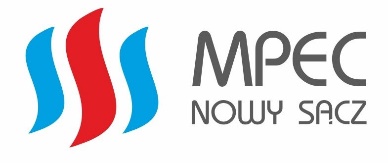 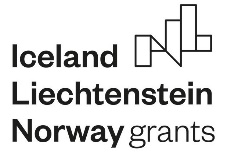 Załącznik nr 15 do SIWZInformacja Zamawiającego z art. 13 RODO związana z postępowaniem o udzielenie zamówienia publicznego nie podlegającego przepisom ustawy Prawo zamówień publicznychZgodnie z art. 13 ust. 1 i 2  rozporządzenia Parlamentu Europejskiego i Rady (UE) 2016/679 z dnia 
27 kwietnia 2016 r. w sprawie ochrony osób fizycznych w związku z przetwarzaniem danych osobowych 
i w sprawie swobodnego przepływu takich danych oraz uchylenia dyrektywy 95/46/WE (ogólne rozporządzenie o ochronie danych) (Dz. Urz. UE L 119 z 04.05.2016, str.1), dalej RODO, Miejskie Przedsiębiorstwo Energetyki Cieplnej Sp. z o.o. w Nowym Sączu informuje, że: administratorem danych osobowych uzyskanych w związku z postępowaniem o udzielenie zamówienia publicznego jest Miejskie Przedsiębiorstwo Energetyki Cieplnej Sp. z o. o. w Nowym Sączu, 
ul. Wiśniowieckiego 56, 33-300 Nowy Sącz, wpisane do KRS pod numerem 0000056473;w przypadku pytań dotyczących przetwarzania danych osobowych należy kontaktować się kierując korespondencję e-mail do Inspektora Ochrony Danych na adres: iod@mpecns.pl;dane osobowe przetwarzane będą na podstawie art. 6 ust.1 lit c RODO w celu związanym 
z postępowaniem o udzielenie zamówienia publicznego nr: ZP.60.DIN.10.2023 na: Wykonanie zadania pn.: „Rozbudowa sieci ciepłowniczej w kierunku ul. Matejki oraz Długosza w Nowym Sączu wraz 
z przyłączami ciepłowniczymi do budynków  Długosza 17, Długosza 35, Matejki 28, Matejki 32 oraz  technologią węzłów cieplnych” w ramach zadania „Likwidacja 4 kotłów gazowych (Długosza 35, Matejki 28), wykonanie przyłącza, sieci do budynku, węzłów” w ramach projektu ,,Nowe Źródła Energii w MPEC Nowy Sącz”, prowadzonym w trybie przetargu nieograniczonego;odbiorcami danych osobowych będą osoby lub podmioty, którym udostępniona zostanie dokumentacja postępowania w oparciu o obowiązujące przepisy prawa oraz „Regulamin udzielania zamówień  Miejskiego Przedsiębiorstwa Energetyki Cieplnej Sp. z o.o. w Nowym Sączu”;dane osobowe będą przechowywane przez okres niezbędny do przeprowadzenia postępowania, wykonania umowy, a po tym czasie przez okres przewidziany przepisami prawa do zabezpieczenia ewentualnych roszczeń;obowiązek podania danych osobowych jest wymogiem określonym w obowiązujących przepisach prawa oraz w przepisach „Regulaminu udzielania zamówień Miejskiego Przedsiębiorstwa Energetyki Cieplnej Sp. z o.o. w Nowym Sączu”;w odniesieniu do danych osobowych decyzje nie będą podejmowane w sposób zautomatyzowany, stosownie do art. 22 RODO;Osoba fizyczna, której dane dotyczą posiada:-	na podstawie art. 15 RODO prawo do dostępu do danych osobowych ją dotyczących;-	na podstawie art. 16 RODO prawo do sprostowania  danych osobowych ją dotyczących;-	na podstawie art. 18 RODO prawo żądania od administratora ograniczenia przetwarzania danych osobowych z zastrzeżeniem przypadków, o których mowa w art. 18 ust. 2 RODO;-	prawo do wniesienia skargi do Prezesa Urzędu Ochrony Danych Osobowych, gdy uzna, że przetwarzanie danych osobowych Pani/Pana dotyczących narusza przepisy RODO;Osobie fizycznej, której dane dotyczą nie przysługuje:- 	w związku z art. 17 ust. 3 lit. b, d lub e RODO prawo do usunięcia danych osobowych;- 	prawo do przenoszenia danych osobowych, o którym mowa w art. 20 RODO;-	na podstawie art. 21 RODO prawo sprzeciwu, wobec przetwarzania danych osobowych, gdyż podstawą prawną przetwarzania danych osobowych jest art. 6 ust. 1 lit. c RODO;Miejskie Przedsiębiorstwo Energetyki Cieplnej Sp. z o.o. w Nowym Sączu  informuje również wszystkich potencjalnych Wykonawców, że w toku niniejszego postępowania, będzie od nich wymagane złożenie oświadczenia, iż wypełnili oni obowiązki informacyjne przewidziane w art. 13 lub 14 RODO wobec osób fizycznych, od których dane osobowe bezpośrednio lub pośrednio pozyskali w celu ubiegania się o udzielenie zamówienia publicznego – chyba, że wykonawca nie przekazuje danych osobowych innych niż bezpośrednio jego dotyczących lub zachodzi wyłączenie stosowania obowiązku informacyjnego, stosownie do art. 13 ust. 4 lub art. 14 ust. 5 RODO.